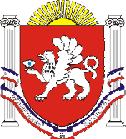 РЕСПУБЛИКА    КРЫМРАЗДОЛЬНЕНСКИЙ РАЙОНКОВЫЛЬНОВСКИЙ СЕЛЬСКИЙ СОВЕТ 54 ( внеочередное) заседание 1 созыва                                               РЕШЕНИЕ           28 марта  2018 года                  с. Ковыльное                                      № 455 О рассмотрении представления прокуратуры Раздольненского района  от 23.03.2018 года № 15/2-2018  «Об устранении нарушений законодательства о местном самоуправлении»           Рассмотрев представление прокуратуры Раздольненского  района от 23.03.2018 года № 15/2-2018 «Об устранении нарушений законодательства о местном самоуправлении », заслушав информацию председателя Ковыльновского сельского совета Михайленко Ю.Н. Ковыльновский сельский советРЕШИЛ: 1. Представление прокуратуры Раздольненского района  от 23.03.2018 года № 15/2-2018 «Об устранении нарушений законодательства о местном самоуправлении » удовлетворить. 2.  За допущенные нарушения требований федерального законодательства привлечь к дисциплинарной ответственности в виде замечания председателя Ковыльновского сельского совета - главу Администрации Ковыльновского сельского поселения Михайленко Юрия Николаевича.3. Обнародовать настоящее решение на информационном стенде Ковыльновского сельского совета, расположенном по адресу: с. Ковыльное, ул. 30 лет Победы 5  и  на официальном сайте Администрации Ковыльновского сельского поселения в сети Интернет http://kovilnovskoe-sp.ru/.4. Настоящее решение вступает в силу со дня его официального опубликования.5.  Контроль за выполнением данного решения возложить на  постоянную комиссию по бюджету, налогам, муниципальной собственности, земельных и имущественных отношений, социально-экономическому развитию.Председатель Ковыльновского сельского совета 						               Ю.Н. Михайленко